Dear: Testing and Quality Assurance DepartmentBy the university's general plan and to ensure the implementation of accreditation and evaluation of training quality, the Faculty of Economic Law conducted a survey of 24 employers recruiting students of the International Trade Law program on expected learning outcomes. After the survey process, the Faculty of Economic Law collected the following evaluation information. - Total votes: 24- Total number of participating organizations: 21 enterprises, 2 people's procuracy agencies and 1 court agencyI. General informationMost organizations surveyed were enterprises (87.50%), and the rest were state agencies (12.50%). Students of the International Trade Law program are highly adaptable in many working units, which partly reflects the correct policy in the training and development strategy of the Faculty.Students' fields of work are relatively diverse, as shown by surveys, from teaching research to legal advice,... The field of activity of the Organization is mainly Law. In fact, graduates can participate in many different fields, but due to the characteristics of the training process of the Faculty of Economic Law is law training associated with economics, students have many advantages when participating in legal consulting positions for domestic and foreign enterprises.II. Expected learning outcome comments- Evaluation of ELOs plays an important role and is the focus of this survey. Through the evaluation of ELOs, employers raise their comments on the quality of training and the organization of the Faculty's International Trade Law program. These assessments are a good resource for the Faculty in self-reviewing and researching to find solutions to improve the quality of training.- In this section, the Faculty will evaluate from the perspectives of Knowledge; Skills; Foreign language and computer skills; Attitude; Ability to study and improve qualifications after graduation.- The faculty uses a common scale from 1 to 5, corresponding to the levels of1 = Very unnecessary; 2 = Unnecessary; 3 = Quite necessary; 4 = Necessary; 5 = Much needed2.1 Knowledge - Institutions generally agree that graduates must master the knowledge of economic law; mastering legal knowledge in the field of international trade (of which 100% find this CĐR very necessary). In addition, employers also appreciate students' ability to apply theory to international trade practice (100% find it essential to require students to achieve this ability). - In addition, the ELO also ensures that graduates must master basic knowledge in the fields of Economics and law. This ELO receives high support from employers, which is shown by surveys with 87.5% of employers rating college as essential and 12.5% rating it as necessary). The ELO of understanding of cultural, historical and social fields was also assessed as necessary at the rate of 79.17%.2.2 Skills  - 91.67% of employers agree that when graduating students are essential to be able to provide legal advice, participate in trials, and solve economic cases effectively. The remaining skill ELOs such as: Independent working skills, creative thinking as well as cooperation and teamwork skills; Having the ability to judge, handle situations, and see multidimensional problems are also highly appreciated with 100% of surveyed parties considering it necessary and very necessary. This is a high level of appreciation, demonstrating the need for this ELO, ensuring that students when graduating need to be able to apply knowledge to social practice. In addition, the ELO for reasoning, presentation and report writing skills is also valued (87.5% of employers find this standard necessary).2.3. Foreign language and computer skillsEmployers highly appreciate the ability of graduates to achieve English language proficiency and know how to use computer science. For these 2 ELOs, 100% of the surveyed parties think it is very necessary.2.4. Attitude In the working environment, attitude at work will be a decisive factor for the success of students when working at agencies and organizations.All surveyed employers assessed that the 3 ELOs of the attitude of the International Trade Law program include: Having good qualities and ethics; Having a sense of civic responsibility; having the right attitude and work ethic; having a sense of discipline; Having a sense of overcoming difficulties, high spirit and responsibility in study and work are all very necessary standards for students to achieve when graduating (100% of reviews are essential for all 3 colleges). Patriotic output was also rated as necessary with 87.5% agreeing.2.5. Ability to study and improve after graduation The ELO for self-study ability was rated by 95.83% of employers as necessary, the remaining 4.17% said that this is a very necessary standard for the program. In addition, the remaining standards on the ability to continue to study to improve and complete basic knowledge, in-depth knowledge at master's and doctoral levels (at home and abroad) in majors in the field of law and economics; be able to self-study issues of law in international trade also receive the consent of employers (83.33% and 79.17%, respectively.%).III. Comments on the program (according to the draft of the program in 2019)In addition to the criteria marked in the survey, the Faculty also conducted external opinions of the surveyed units on the draft new program. as well as creating more opportunities for students to do their own scientific research. Subjects should be updated according to the needs of the current society. Specifically, many comments (11) proposed to add electives to the curriculum to diversify and bring more options to learners, specifically some subjects: " Vietnamese Cultural Establishments", "General anthropology", " History of world civilization ", "Practice of Vietnamese texts", " Law on protection of consumers’ rights", " International Tax law ", "Legal Research and Drafting", "International Payments". An employer comments on increasing the duration or number of credits of the Maritime Law module (from 2 to 3 credits) because this is an important study related to import and export, has a large amount of information, needs to increase credits . As for the open question about ELOs, it is suggested (2) that the current ELOs are quite spread out, it should focus on the ELOs of knowledge, skills and especially self-learning ability.  Comment on the process of developing ELOs, reviewing and developing the programEmployers when surveyed also participated in evaluating the process of commenting on the development of ELOs. The faculty uses a common scale from 1 to 5, corresponding to the levels of1 = Strongly disagree; 2 = Disagree; 3 = Relatively agreed; 4 = Agreed; 5 = Strongly agreedEmployers all agree that being surveyed and commenting on the development of ELOs is extremely necessary (91.67% agree with this need, the remaining 8.33% strongly agree). Regarding the survey process of the Faculty of Economic Law, 83.33% of employers agreed with this process, while 16.67% of employers only relatively agreed.DATA TABLE OF EMPLOYER SURVEY ON EXPECTED LEARNING OUTCOMES OF THE INTERNATIONAL TRADE LAW PROGRAM OF THE FACULTY OF ECONOMIC LAW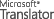 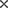 OriginalĐẠI HỌC QUỐC GIA TP.VIETNAM NATIONAL UNIVERSITY HCMCUNIVERSITY OF ECONOMICS AND LAWFACULTY OF ECONOMIC LAWSOCIALIST REPUBLIC OF VIETNAMIndependence – Freedom – HappinessHo Chi Minh City, 27/12/2018EntryRatioRatioRatioRatioRatioVery unnecessaryUnnecessaryQuite necessaryNecessaryMuch neededKnowledge A112.5%79.17%8.33%A212.50%87.50%A3100%A4100%A5100%SkillB170.83%29.17%B212.50%87.50%B391.67%8.33%B48.33%91.67%Foreign language and computer skillsC120.83%79.17%C216.67%83.33%AttitudeD1100%D2100%D312.50%87.50%D4100%Ability to study and improve qualifications after graduationE195.83%4.17%E283.33%16.67%E379.17%20.83%Strongly disagreeDisagreeRelatively agreedAgreeStrongly agreeIt is necessary to survey and collect opinions of employers on the development of ELOs91.67%8.33%Agree with the Faculty's survey process16.67%83.33%Recipients:- As above;- Achive.                    DEAN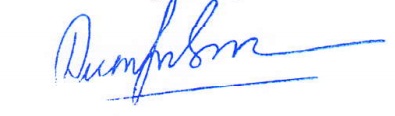 Associate Professor Ph.D  DUONG ANH SON